SEÑOR JUEZ DE LA UNIDAD JUDICIAL ESPECIALIZADA TERCERA DE LA FAMILIA, MUJER, NIÑEZ Y ADOLESCENCIA DE PICHINCHAJUICIO: 17203-2013-22616Pido: diferimiento de audiencia única.-  Distrito Metropolitano de Quito, a los 26  días del mes de  diciembre de 2013ACUÑA  SOSA WILLIAM MAURICIO, Refiriéndome al JUICIO: 17203-2013-22616 que sigue ACUÑA CARRERA KAREN TATIANA, en contra de  ACUÑA SOSA WILLIAM MAURICIO, por asunto de contrariedad procesal solicito lo siguiente:  PRIMERA: Antecedentes para este pedido.-  El señor ACUÑA  SOSA WILLIAM MAURICIO, padre de la señorita, ACUÑA CARRERA KAREN TATIANA, ha pedido verbalmente a la: UNIDAD TECNOLÓGICA EQUINOCCIAL. UTE.- Que certifique   la notas finales o sea, si la señorita, ACUÑA CARRERA KAREN TATIANA  está considerada como estudiante  en dicha institución, que haya superado las pruebas del CURSO DE NIVELACIÓN PARA INGROS a  la carrera que ella pretende seguir, a.-) ya que hablando en  lógica razonable no sería una “estudiante autentica o reconocida como tal” mientras no reúna un mínimo puntaje en su asignatura, b.-)  PUESTO QUE, NO EXISTE HASTA EL MOMENTO ESA INFORMACIÓN PARA QUE SE LA PUEDA DECLARAR COMO ESTUDIANTE.- SEGUNDA: en estas razones y por principio de contrariedad procesal reconocidos en la Constitución.- He pedido a la  UNIDAD TECNOLÓGICA EQUINOCCIAL. UTE.- Me proporciones dicha información, la misma que por motivo del feriado de fin de año me supo INFORMA SECRETARIA que me dará el reporte  a partir  del 08 de enero del 2014. TERCERA: Pedido concreto.- en esta circunstancia pido muy comedidamente a Ud. como buen administrador de justicia,  que se difiera la audiencia   de esta causa que está señalada para el día 2 de enero de 2014, a las 14h00,  a.-) Y QUE SE SEÑALE NUEVA FECHA DÍA Y HORA, PARA QUE SE  LLEVE A EFECTO LA AUDIENCIA ÚNICA.- mis que solicito sea para después del 9 de enero del 2014 CONTINÚO CON MI CASILLERO JUDICIAL 4489 en Quito correos;  consultas@cazamley.com y santiago.zambrano17@foroabogados.ec  Pido se me atienda lo solicitado.-  Firmo este pedido en calidad de abogado designado en ejercicio de funciones autorizado por   él accionado. F.- Abogado  Patrocinador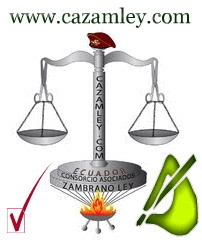 Santiago Iván Zambrano ÁvilaMatrícula: 17-2012-662Casillero Judicial: 4489consultas@cazamley.comsantiago.zambrano17@foroabogados.ecREPUBLICA DEL ECUADOR

UNIDAD JUDICIAL ESPECIALIZADA TERCERA DE LA FAMILIA, MUJER, NIÑEZ Y ADOLESCENCIA DEL CANTON QUITO DE LA PROVINCIA DE PICHINCHA

www.funcionjudicial-pichincha.gob.ec

JUICIO: 17203201322616 
A: ACUÑA SOSA WILLIAM MAURICIO                                                                                                                                                                                                 
Casilla No: 4489

Hago saber: En el juicio VERBAL SUMARIO por DIVORCIO POR CAUSAL que sigue  ACUÑA CARRERA KAREN TATIANA en contra de  ACUÑA SOSA WILLIAM MAURICIO se ha dictado la siguiente providencia: 

Agréguese al expediente el escrito presentado por el alimentante con fecha 16 de diciembre de 2013.- Al respecto, en la providencia que antecede consta: "(...)De conformidad  a lo dispuesto mediante Decreto Ejecutivo No. 1162, publicado en el Registro Oficial No. 709.- En lo principal: De oficio se señala el día 2 de enero de 2014, a las 14h00, a fin de que se lleve a efecto la Audiencia Única (...)", dicha disposición se dictó por cuanto el referido Decreto Ejecutivo establece como feríados los días 30 y 31 de Diciembre de 2013, en consecuencia, la Audiencia Única no puede realizarse en la fecha señalada en providencia de 26 de noviembre de 2013; por lo que, las partes estarán a lo dispuesto en el decreto que antecede.-  NOTIFIQUESE.-

El Secretario(a)SEÑOR JUEZ DE LA UNIDAD JUDICIAL ESPECIALIZADA TERCERA DE LA FAMILIA, MUJER, NIÑEZ Y ADOLESCENCIA DE PICHINCHAJUICIO: 17203-2013-22616Pido: Aclaración para audiencia única.-  Distrito Metropolitano de Quito, a los 16 días del mes de  diciembre de 2013ACUÑA  SOSA WILLIAM MAURICIO, Refiriéndome al JUICIO: 17203-2013-22616 que sigue  ACUÑA CARRERA KAREN TATIANA, en contra de  ACUÑA SOSA WILLIAM MAURICIO, solicito se me atienda en lo siguiente:  PRIMERA: De fecha 12 de diciembre de 2013 se me envía una providencia electrónica.- que en su parte de fondo dispone lo siguiente: De conformidad  a lo dispuesto mediante Decreto Ejecutivo No. 1162, publicado en el Registro Oficial No. 709.- En lo principal: De oficio se señala el día 2 de enero de 2014, a las 14h00, a fin de que se lleve a efecto la Audiencia Única.- NOTIFIQUESE.- El Secretario(a)SEGUNDA: Y por otro lado de fecha Quito martes 26 de noviembre del 2013, a las 09h38 ya se me había notificado para la audiencia única que en su enunciado (c) dispone lo siguiente:  c) Toda vez que de autos se desprende que antes de la fecha señalada para la Audiencia Única el Juez de lo Civil dicto auto inhibiéndose de conocer la causa, se señala el 30 de Diciembre de 2013, a las 11h00, a fin de que se lleve a cabo la Audiencia Única.- Señalamiento que se realiza atendiendo a la disponibilidad en el calendario de Audiencias.- NOTIFÍQUESE.-TERCERA: Pedido concreto solicito se haga una aclaración de estos dos Autos,  sobre cuál de las dos fechas es la correcta para asistir a la audiencia única de conciliación: O SEA LA DEL 30 DICIEMBRE DE 2013.- O LA DEL 2  ENERO DE 2014 CONTINÚO CON MI CASILLERO JUDICIAL 4489 en Quito correos;  consultas@cazamley.com y santiago.zambrano17@foroabogados.ec  Pido se me atienda lo solicitado.-  Firmo este pedido en calidad de abogado designado en ejercicio de funciones autorizado por  él accionado. F.- Abogado  PatrocinadorSantiago Iván Zambrano ÁvilaMatrícula: 17-2012-662Casillero Judicial: 4489consultas@cazamley.comsantiago.zambrano17@foroabogados.ecREPUBLICA DEL ECUADOR

UNIDAD JUDICIAL ESPECIALIZADA TERCERA DE LA FAMILIA, MUJER, NIÑEZ Y ADOLESCENCIA DEL CANTON QUITO DE LA PROVINCIA DE PICHINCHA

www.funcionjudicial-pichincha.gob.ec

JUICIO: 17203201322616
A: ACUÑA SOSA WILLIAM MAURICIO
Casilla No: 4489

Hago saber: En el juicio VERBAL SUMARIO por DIVORCIO POR CAUSAL que sigue  ACUÑA CARRERA KAREN TATIANA en contra de  ACUÑA SOSA WILLIAM MAURICIO se ha dictado la siguiente providencia:

De conformidad  a lo dispuesto mediante Decreto Ejecutivo No. 1162, publicado en el Registro Oficial No. 709.- En lo principal: De oficio se señala el día 2 de enero de 2014, a las 14h00, a fin de que se lleve a efecto la Audiencia Única.- NOTIFIQUESE.-

El Secretario(a)

MIRANDAMSEÑORES DEL HONORABLE CONSEJO DE LA JUDICATURA DE PICHINCHAEn su despacho: Distrito Metropolitano de Quito, a los cuatro días del mes de  octubre de 2013. Yo: ACUÑA  SOSA WILLIAM MAURICIO, CI: 1707622336 en garantía de mis propios derechos por medio de este escrito quiero poner en conocimiento lo siguiente:PRIMERA: de fecha 09 DE  MAYO  DE 2013, vengo insistiendo una resolución de mi caso: primeramente ante el Señor juez  sexto de lo civil de pichincha de la (causa 1994-0367)  y desde agosto de este año el resorteo recaído en: LA UNIDAD JUDICIAL ESPECIALIZADA TERCERA DE LA FAMILIA, MUJER, NIÑEZ Y ADOLESCENCIA DE PICHINCHA, asignada con la CAUSA: 2013-22616   y hasta la presente fecha no se me ha podido atender mi pedido, a.-) Es por lo que acudo a vuestro ámbito que regula las relaciones de los servicios y de las servidoras y servidores de la función judicial para la administración y agilidad de justicia.Reclamo que hago con mucho respeto y consideración. Pero exijo que se dé cumplimiento a los Arts.   Art. 20,  21, 23.- que establece  el Código Orgánico de la función Judicial. Y Arts. 169, 172  de la CONSTITUCION DE LA REPUBLICA DEL ECUADOR 2008, HAGO NOTAR MI CASILLERO JUDICIAL 4489 en Quito de mi abogado Santiago Iván Zambrano Ávila. Matrícula: 17-2012-662Correos;  santiago.zambrano17@foroabogados.ec y consultas@cazamley.comEsperando que mi pedido tenga acogida adelanto agradecimientos de consideración y estima.  A ruego del peticionario firmo este pedido en calidad de abogado designado,  en ejercicio de funciones.  F.- Abogado PatrocinadorSantiago Iván Zambrano ÁvilaABOGADOMatrícula: 17-2012-662Casillero Judicial: 4489consultas@cazamley.comsantiago.zambrano17@foroabogados.ecSEÑOR JUEZ DE LA UNIDAD JUDICIAL ESPECIALIZADA TERCERA DE LA FAMILIA, MUJER, NIÑEZ Y ADOLESCENCIA DE PICHINCHA En su despacho: Distrito Metropolitano de Quito, a los 18 días del mes de  septiembre de 2013. Yo: ACUÑA  SOSA WILLIAM MAURICIO, Refiriéndome a la CAUSA: 2013-22616  que sigue en mi contra la señorita, ACUÑA CARRERA KAREN TATIANA, solicito lo siguiente: PRIMERA: SE ME ATIENDA EL PEDIDO DE FECHA QUITO, 09 DE  MAYO  DE 2013, donde claramente documente y argumente para que se haga la; SUSPENSIÓN DE LA OBLIGACIÓN QUE TENGO DE ALIMENTAR A MI HIJA ACUÑA CARRERA KAREN TATIANA, por ser ella mayor de edad y no ser estudiante superior ni sufrir ningún tipo de incapacidad física o mental, como ya lo he demostrado con “CERTIFICACIÓN DE NO INCAPACIDAD POR EL CONADIS”. Mismo que reposa en el expediente de esta causa.  *SEGUNDA: Me amparo también en los  Arts. 1, 2, 3, 4 de la LEY DE MODERNIZACIÓN DEL ESTADO, “PARA QUE SE AGILITE MÍ CAUSA”.- ME RATIFICO EN EL CASILLERO JUDICIAL 4489 en Quito correos;  consultas@cazamley.com y santiago.zambrano17@foroabogados.ec Dígnese atender mi pedido en por la asistencia de mis derechos. Firmo este pedido en calidad de abogado designado,  en ejercicio de funciones.  F.- Abogado PatrocinadorSantiago Iván Zambrano ÁvilaABOGADOMatrícula: 17-2012-662Casillero Judicial: 4489consultas@cazamley.comsantiago.zambrano17@foroabogados.ecSEÑOR, JUEZ SEXTO DE LO CIVIL DE PICHINCHA “CERTIFICACIÓN DE NO INCAPACIDAD POR EL CONADIS” Distrito Metropolitano de Quito a, los dieciséis días del mes de  julio de 2013.Yo: ACUÑA  SOSA WILLIAM MAURICIO, Refiriéndome al juicio de alimentos No.- 17306-1994-0367 que viene impulsando en mi contra, ACUÑA CARRERA KAREN TATIANA, hago saber a Ud. lo siguiente: En vista que la convocatoria realizada  por esta judicatura para  la Audiencia Única del   día 12 de julio del presente año a las 14h00; no se pudo llevar a cabo, a pesar que la parte contraria tenia pleno conocimiento, “no acudió”,  y la actora no ha podido sustentar con pruebas ni  documentos fehacientes sobre sus pretensiones maliciosas de pedir alimentos. En estas circunstancias Señor, Juez., “INSISTO” se me administre justicia de verdad. Y abundando en mi defensa hago llegar a su despacho  una copia original  CERTIFICADA del “CONSEJO NACIONAL DE IGUALDAD DE DISCAPACIDADES” (CONADIS)   firmada por la Lcda. María Gabriela  Barahona, en calidad de: COORDINADORA PROVINCIAL DE DISCAPACIDAD DE PICHINCHA. Con  esto quiero dejar explicito en su autoridad, QUE LA PETICIONARIA DE ALIMENTOS NO ESTÁ EN NINGUNA INHABILIDAD, de conformidad con el segundo párrafo del Art. 360.-  del Código Civil, ni es estudiante superior como pretendió hacer creer a su autoridad, documento que presente de fecha miércoles diez de julio del dos mil trece. EN ESTAS ACLARACIONES Y ZARZONES: PIDO SEÑOR JUEZ QUE EN AUTO SE RESUELVA POR SU AUTORIDAD Y SE SUSPENDA DEFINITIVAMENTE LA OBLIGACIÓN Y CONTINUIDAD, que mantengo  en  pasar alimentos del juicio  NO.- 17306-1994-0367, A FAVOR DE LA SEÑORITA ACUÑA CARRERA KAREN TATIANA, CI: 1727668590, POR SER ELLA MAYOR DE 18 AÑOS DE EDAD Y NO TENER NINGÚN IMPEDIMENTO NI  SER ESTUDIANTE UNIVERSITARIA. Como ya lo he demostrado documentadamente. CONTINÚO CON MI CASILLERO JUDICIAL 4489 en Quito y correos consultas@cazamley.com santiago.zambrano17@foroabogados.ec  A solicitud de mi cliente y en calidad de abogado designado, y;  en ejercicio de funciones firmo este pedido. ADJUNTO CERTIFICADO DEL CONADIS F.- AbogadoSantiago Iván Zambrano ÁvilaABOGADOMatrícula: 17-2012-662Casillero Judicial: 4489Casilleros electrónicosconsultas@cazamley.comsantiago.zambrano17@foroabogados.ecSEÑOR, JUEZ SEXTO DE LO CIVIL DE PICHINCHA Causa No.- 17306-1994-0367Distrito Metropolitano de Quito a, los doce días del mes de  julio de 2013 Señor juez mi hija; KAREN TATIANA ACUNA  CARRERA.  POR ELLA HABER CUMPLIDO LA MAYORÍA DE EDAD DE LOS 18 AÑOS, y según manda el numeral Segundo del Art. 360.- del Código Civil, que dice así: CON TODO, NINGÚN VARÓN DE AQUELLOS A QUIENES SÓLO SE DEBEN ALIMENTOS NECESARIOS, PODRÁ PEDIRLOS DESPUÉS QUE HAYA CUMPLIDO DIECIOCHO AÑOS, salvo que por algún impedimento corporal o mental, se haya inhabilitado para subsistir de su trabajo; “Y en este caso mi hija goza de buena salud”: y por mi lado  yo  he certificado de mi delicado estado de salud que si padezco de diabetes. Y no estoy en condiciones de continuar estas obligaciones alimenticias por un lado.  Abundando en normas legales de la no obligación que tengo para continuar los alimentos a mi hija, quiero referirme a la   Sección 14ª. Del CPC. Del juicio de alimentos (L. 2002 100. RO 737:3-ene-2003 en vigencia. Que  hablar del procedimiento contencioso general de la aplicación al juicio de alimentos, para el caso de niños y adolecentes; “ADULTOS HASTA 21 AÑOS” de edad QUE CURSEN ESTUDIOS SUPERIORES, que les impida o dificulten el dedicarse    a alguna ACTIVIDAD PRODUCTIVA  Y CAREZCAN, de recursos propios suficientes.  SEÑOR JUEZ.  Estas pretensiones jurídicas  señaladas me favorecen ruego a Usted señor juez, como buen administrador de justicia se concedieren a mi favor la suspensión definitiva y se dicte en auto la no obligación que mantengo como alimentante en este caso. POR LAS SIGUIENTES  RAZONES EN DERECHO 1.-) mi hija ya es mayor de 18 años de edad.-  esto es según la regla del numeral Segundo del Art. 360.- del Código Civil, ya no puede pedir alimentos. 2.- Y no es idónea como estudiante superior, está por debajo de los estándares en el curso de nivelación. Con un promedio final de 3.0 más claramente ella no es estudiante Universitaria solo   asistió a un curso de ingreso o nivelación y fue reprobada según informe de notas de la Universidad Tecnológica Equinoccial, de fecha martes 9 de julio de 2013. Casillero Judicial: 4489, Firma abogado defensor de esta causa. F.- AbogadoSantiago Iván Zambrano ÁvilaABOGADOMatrícula: 17-2012-662Casillero Judicial: 4489Casilleros electrónicosconsultas@cazamley.comsantiago.zambrano17@foroabogados.ecSEÑOR, JUEZ SEXTO DE LO CIVIL DE PICHINCHA En su despacho “REPORTE DE CALIFICACIÓN DE UTE SOLICITO” Distrito Metropolitano de Quito a, los diez días del mes de  julio de 2013 ACUÑA  SOSA WILLIAM MAURICIO, Refiriéndome al juicio Verbal Sumario No.- 17306-1994-0367 que sigue en mi contra, ACUÑA CARRERA KAREN TATIANA, presento: REPORTE DE CALIFICACIONES DE CURSO DE NIVELACIÓN. DOCUMENTO QUE ADJUNTO, por estar en el término de las pruebas. SE TENGA EN CUANTA A MI FAVOR EL RESULTADO DE SUS CALIFICACIONES QUE EMITE LA UNIVERSIDAD  TECNOLÓGICA EQUINOCCIAL Y QUE ESTÁ CLARO NO ESTÁ ESTUDIANDO EN LA UNIVERSIDAD,   o sea en su intento de ingreso fue reprobada.  ADJUNTO DOCUMENTO ORIGINAL PARA SU COMPROBACIÓN.- CONTINÚO CON MI CASILLERO JUDICIAL 4489 en Quito y correos consultas@cazamley.com santiago.zambrano17@foroabogados.ec  A ruego del demandado y en calidad de abogado designado, en ejercicio de funciones firmo este pedido.F.- AbogadoSantiago Iván Zambrano ÁvilaABOGADOMatrícula: 17-2012-662Casillero Judicial: 4489Casilleros electrónicosconsultas@cazamley.comsantiago.zambrano17@foroabogados.ecSEÑOR, JUEZ SEXTO DE LO CIVIL DE PICHINCHA “Declaración jurada por carga familiar” Distrito Metropolitano de Quito a, los nueve días del mes de julio   de 2013 Yo: ACUÑA SOSA WILLIAM MAURICIO, Refiriéndome al juicio verbal Sumario No.- 17306-1994-0367 por alimentos que sigue en mi contra, ACUÑA CARRERA KAREN TATIANA, por estar dentro del termino de prueba, presento a mi favor documentos  habilitantes siguientes: 1.-) UNA DECLARACIÓN JURADA ELEVADA A ESCRITURA PÚBLICA ANTE EL SEÑOR NOTARIO CUARTO DEL CANTÓN QUITO.  Para que sea considerado en este proceso como una de “MIS OBLIGACIONES REALES DE CARGA FAMILIAR”, que  mantengo con mi ascendiente, la Señora, SOSA DÍAZ ELSA HIPATIA,  CI: 1700348624 por ser “mi Madre y tener más de 71 años de edad”, en cumplimiento del mandato Constitucional  del Art.- 36 y 37.- Manda que la atención a los mayores es de prioridad.2.-) Certificado del registro de propiedad que no tengo bienes.3.-) Copia de contrato de arrendamiento que pago $/200,00 dólares. mensuales del lugar que  vivo junto con mi madre.4.-) Dos roles de pago de valores líquidos que recibo cada quincena, para que Ud. Señor Juez constate mi realidad económica: CONTINÚO CON MI CASILLERO JUDICIAL 4489 en Quito y correos consultas@cazamley.com santiago.zambrano17@foroabogados.ec  A ruego del demandado y en calidad de abogado designado, en ejercicio de funciones firmo este pedido.F.- AbogadoSantiago Iván Zambrano ÁvilaABOGADOMatrícula: 17-2012-662Casillero Judicial: 4489Casilleros electrónicosconsultas@cazamley.comsantiago.zambrano17@foroabogados.ecSEÑOR, JUEZ SEXTO DE LO CIVIL DE PICHINCHA En su despacho Pedidos de pruebas Distrito Metropolitano de Quito a, los cuatro días  del mes de junio  de 2013 ACUÑA SOSA WILLIAM MAURICIO, Refiriéndome al juicio Verbal Sumario No.- 17306-1994-0367 que sigue mi hija en mi contra, ACUÑA CARRERA KAREN TATIANA, pido por medio de su autoridad y dentro del término de pruebas en este caso solicito lo siguiente: EXIJO QUE LA PARTA DEMANDANTE PRESENTE DOCUMENTOS Y CUESTIONAMIENTOS: 1.-) Valoración académica del semestre pasado y aprobado en todas sus materias y actual de la Universidad que estudia, por el hecho de ser mayor de 18 años de edad y el tiempo de pedir aumento de alimentos ya ha caducado, según manda el inciso segundo del Art.- 360 del Código Civil del Ecuador. Y se considere a mi favor  la falta de estos documentos,  lo solicitado lo hago  en concordancia del Art.- 114, 115, 116, 117, 118 y 119 del Código de Procedimiento Civil del Ecuador.2.-) Su autoridad en audiencia única, le pregunte a mi hija: ACUÑA CARRERA KAREN TATIANA, que cuando yo su padre, ACUÑA SOSA WILLIAM MAURICIO, de fecha 03 de diciembre de 2012, habiendo ella sido matriculada en la UNIVERSIDAD DE LA AMÉRICAS, con factura No. 0013966 porque ella no asistió a dicho establecimiento educacional voluntariamente como fue mi ofrecimiento de padre  y ahora pretende exigir se le eduque por medio de acciones coercitivas.  “Factura que adjunto”3.-) Señor Juez  para su análisis en razonamientos de su buena crítica y correcto administrador de justicia: Recalco una vez más, mi constante afán de brindar. Una adecuada formación académica superior a mi hija, siempre se la he manifestado por diversos medios le adjunto una Invitación Extrajudicial que mi hija nunca se tomo la molestia de ni siquiera contestarme, pero tiene la habilidad para pedir alimentos por medio de acciones coercitivas, lo que a mi entender deja mucha duda de cuál es su interés de fondo, notándose por su forma de actuar una  conducta de mala fe hacia a su propio progenitor.  4.- Ruego a Ud. Que en audiencia única que señale, se cuente con la presencia física, de la señorita,  ACUÑA CARRERA KAREN TATIANA, como principal sujeto/a procesal en esta causa No.- 17306-1994-0367RATIFICO MI CASILLERO JUDICIAL 4489 del palacio de justicia en Quito y correo electrónico  santiago.zambrano17@foroabogados.ec  Pedido que firmo a ruego del demandado y en calidad de abogado patrocinador de esta causa No 17306-1994-0367.F.- AbogadoSantiago Iván Zambrano ÁvilaABOGADOMatrícula: 17-2012-662Casillero Judicial: 4489Casilleros electrónicosConsultas@cazamley.comsantiago.zambrano17@foroabogados.ecSEÑOR, JUEZ SEXTO DE LO CIVIL DE PICHINCHA En su judicatura.“Solicito aclaración o ampliación de providencia” Distrito Metropolitano de Quito a, los veintiún días del mes de  mayo  de 2013 Ab. Santiago Iván Zambrano Ávila Mtr. 17-2012-662 en calidad de representante legal del señor,  ACUÑA  SOSA WILLIAM MAURICIO, Refiriéndome al juicio Verbal Sumario No.- 17306-1994-0367 que sigue en mi contra, ACUÑA CARRERA KAREN TATIANA, PIDO DE FORMA MUY AMABLE LO SIGUIENTE Y: Me refiero a la PROVIDENCIA GENERAL de Quito viernes 17 de mayo de 2013, en su parte que, textualmente dice así.-  el accionado Acuña Sosa William Mauricio, a quien se le tendrá como legalmente citado “CON EL AUMENTO DE PENSIONES ALIMENTICIAS”. “Solicito saber de qué aumento o cantidad se está tratando”, PEDIDO CONCRETO: a.-) ¿Puesto que el demandado  ha solicitado  la suspensión de alimentos precisamente,  de fecha escrito 2013-05-09?, conforme al inciso  Segundo del Art. 360.- del Código Civil del Ecuador, por ser la demandante mayor de edad y para lo que he justificado debida documentación personal y de la actora, para este efecto y hasta la presente fecha no he tenido un pronunciamiento favorable conforme  a derechos que la ley me faculta. b.-) En tales circunstancias  solicitamos a  su autoridad en esta materia que se fije fecha, día y hora para ventilar pruebas de las partes.Pedido que firmo a ruego del demandado y en calidad de abogado patrocinador de esta causa No 17306-1994-0367.F.- AbogadoSantiago Iván Zambrano ÁvilaABOGADOMatrícula: 17-2012-662Casillero Judicial: 4489Casilleros electrónicosConsultas@cazamley.comsantiago.zambrano17@foroabogados.ecSEÑOR, JUEZ SEXTO DE LO CIVIL DE PICHINCHA En su despacho. Juicio No. 1994-0367  SUSPENSIÓN DE ALIMENTOS.- Distrito Metropolitano de Quito a, 09 de  mayo  de 2013 ACUÑA  SOSA WILLIAM MAURICIO, CI: 1707622336, de 49 años de edad   Refiriéndome a la  obligación de alimentos proveniente del juicio de divorcio No 1994-0367 (Israel Guevara)  a favor de la  señorita  KAREN TATIANA ACUNA  CARRERA. Para el efecto adjunto partida de nacimiento.-  PEDIDO CONCRETO: conforme a derecho.-  Solicito de forma muy atentamente a su Autoridad Competente en esta Materia y de su conocimiento:   SE DICTE UN DECRETO A MI FAVOR CON EL FIN QUE DEJE SIN EFECTO LA RESPONSABILIADAD ECONÓMICA DE ALIMENTOS QUE MANTENGO CON MI HIJA LA SEÑORITA, KAREN TATIANA ACUNA  CARRERA.  POR ELLA HABER CUMPLIDO LA MAYORÍA DE EDAD DE LOS 18 AÑOS, petición que hago según el numeral Segundo del Art. 360.- del Código Civil del Ecuador, que textualmente manda así: CON TODO, NINGÚN VARÓN DE AQUELLOS A QUIENES SÓLO SE DEBEN ALIMENTOS NECESARIOS, PODRÁ PEDIRLOS DESPUÉS QUE HAYA CUMPLIDO DIECIOCHO AÑOS, salvo que por algún impedimento corporal o mental, se haya inhabilitado para subsistir de su trabajo; pero si posteriormente se inhabilitare, revivirá la obligación de alimentarle. “Y en este caso mi hija goza de buena salud”: y por mi lado adjunto un certificado médico de mi delicado estado de salud. Y no estoy en condiciones de continuar estas obligaciones alimenticias.  NOTIFICACIONES.- Que el caso requiera las recibiré en el Casillero Judicial No. 4489 en la Ciudad de Quito y en los casilleros electrónico consultas@cazamley.com y santiago.zambrano17@foroabogados.ec   del señor, Santiago Iván Zambrano Ávila. Abogado, con matrícula 17-2012-662 de la Dirección Regional del Consejo de la Judicatura de Pichincha, a quien   autorizado por medio de este pedido, para que me represente con su presencia en audiencias orales, escritos, y cualquier diligencia a mi favor,  hasta la finalización de esta solicitud y en lo que a derecho le faculte el Art,- 44 del Código de Procedimiento Civil del Ecuador. LAS CITACIONES  para mi hija se le haga llegar a su abogado del conocimiento de esta causa. No 1994-0367 (Israel Guevara)Dígnese en la atención de mi pedido.Para mayor seguridad de lo expuesto firmo en unión de acto con mi abogado. F.- Abogado                                                  F.- Peticionario Santiago Iván Zambrano Ávila                      Acuña  Sosa William MauricioMatrícula: 17-2012-662                                        CI: 1707622336Casillero Judicial: 4489                                    macunia@eeq.com.ec Casilleros electrónicosConsultas@cazamley.comsantiago.zambrano17@foroabogados.ecDECLARACIÓN JURADA POR CARGA FAMILIAR RECIBE LA MADRE DEL HIJO.SEÑOR NOTARIO Distrito Metropolitano de Quito a, los 05 del mes de julio   de 2013 En el registro de escrituras públicas a su cargo, sírvase insertar una MINUTA de declaración jurada POR CARGA DE FAMILIA, sustentada en las siguientes cláusulas: PRIMERA.- Compareciente: A este recibimiento en calidad de beneficiaria alimentaria, como una  carga familiar comparece la señora, SOSA DÍAZ ELSA HIPATIA    CI: 1700348624,de ocupación quehaceres domésticos de 71  años de edad, la  compareciente es ecuatoriana, casada, domiciliada en: Conocoto Luis cordero Oe 3-71.SEGUNDA.- Manifiesta la  señor: SOSA DÍAZ ELSA HIPATIA públicamente que desde hace más de trece años, vengo recibiendo  ayuda, de alimentación, pagos de arrendamientos, servicios básicos, y; todo lo que se entiende por gastos congruos y necesarios según la regla del Art.-365,366 del Código Civil del Ecuador, por parte  de mi hijo el señor, ACUÑA SOSA WILLIAM MAURICIO, CI: 1707622336.TERCERA.- Declaro bajo juramento vivir a expensa de mi hijo, ACUÑA SOSA WILLIAM MAURICIO, ya que no disfruto de renta ni de ningún organismo u órgano de prevención para adultos mayores del Estado y/o Empresas Privada, más claramente ningún beneficio de Ley. A demás se me dificulta encontrar trabajo y poder realizar alguna actividad por mi edad de 71 años cumplidos. CUARTA.-  Mi hijo antes mencionado declaro que es un hombre de bien, respetuoso y de buena fe, que a pesar de su delicado estado de salud diagnosticado con: Diabetes, siempre ha estado preocupado por mi bienestar y el de su familia. QUINTA.- La Constitución del Ecuador en su Art.- 36,37 manda que la atención de las personas mayores y mi hijo. ACUÑA SOSA WILLIAM MAURICIO, cumple ese legado o Mandato Constitutivo, que ampara a los mayores y en este caso a su ascendiente, yo por ser su progenitora. SOSA DÍAZ ELSA HIPATIA       hasta aquí mi declaración en calidad de  BENEFICIARIA ALIMENTARIA, por mi hijo. ACUÑA SOSA WILLIAM MAURICIO.  USTED SEÑOR NOTARIO se servirá agregar las demás cláusulas de estilo para la validez de este acto de un buen hijo hacia sus padres, y que se trata en esta  DECLARACIÓN JURADA POR CARGA FAMILIAR  Para que sea  protocolizada en su presencia a: Escritura Pública, y ser reconocida ante autoridades competentes en esta materia sobre la obligación de alimentos o manutención. Y  Por último como BENEFICIARIA ALIMENTARIA, me ratifico en lo dicho.F.- Abogado                                                  F.- La declarante Santiago Iván Zambrano Ávila                      Sosa Díaz Elsa HipatiaMatrícula: 17-2012-662                                    CI: 1700348624Casillero Judicial: 4489 Casilleros electrónicosConsultas@cazamley.comsantiago.zambrano17@foroabogados.ec